Klasa 8b , chemia, 07.04.20r. Dorota ZacharekTemat: Szereg homologiczny alkanów.Tematyka zajęć: Dziś dowiesz się co to  są alkany , poznasz ich wzór ogólny  oraz  sposób tworzenia wzorów sumarycznych, strukturalnych i półstrukturalnych  pięciu kolejnych alkanów w szeregu homologicznym.Na początek przepisz do zeszytu co to są alkany:Alkany- węglowodory łańcuchowe nasycone, których cząsteczki zawierają wiązania pojedyncze pomiędzy atomami węgla.
Szereg homologiczny-szereg związków organicznych o podobnej budowie i właściwościach w którym każdy człon posiada o jedną grupę CH2- więcej niż poprzedni.Następnie przepisz wzór ogólny: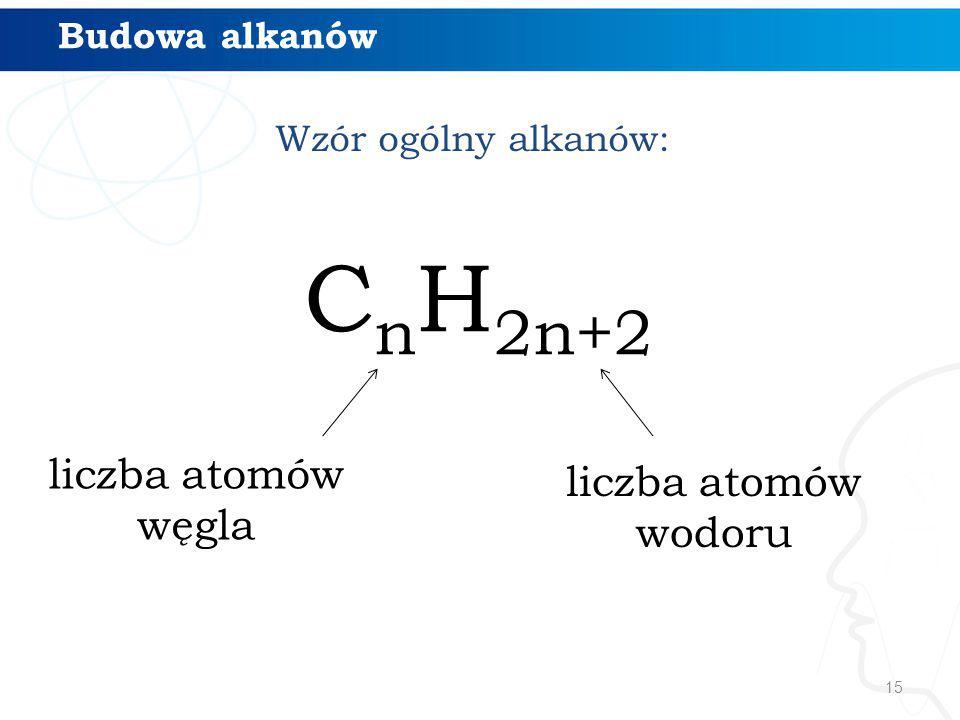 Oraz przepisz tabele, przestawiającą wzory sumaryczne, strukturalne i półstrukturalne 5 pierwszych alkanów.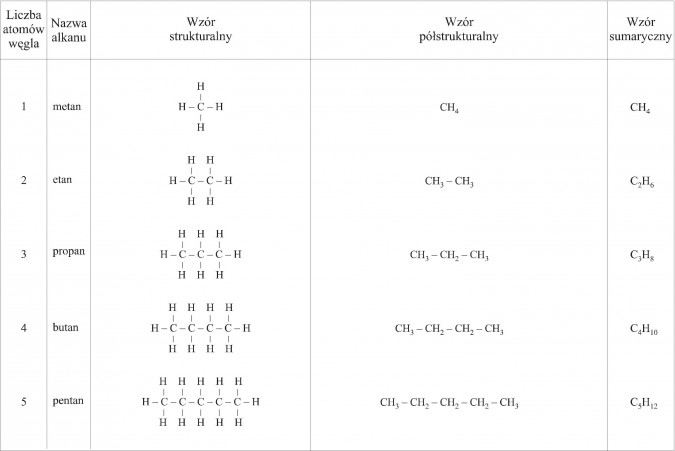 Zadania do wykonania na ocenę, które należy przesłać mi na maila: dorotazacharek.sukces@wp.pl do 10.04.20r.1.Napisz wzór sumaryczny, strukturalny i półstrukturalny alkanu o 20 atomach węgla w cząsteczce.2.Napisz wzór sumaryczny, strukturalny i półstrukturalny alkanu o 28 atomach wodoru w cząsteczce.